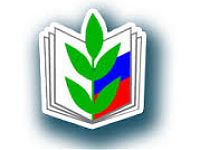 ПЛАНработы первичной профсоюзной организации МБОУ Тимирязевской ООШ  на 2018-2019 уч. годПредседатель профсоюзной организации                                /Добрица А.А./№№№МероприятиеСрокипроведения ОтветственныеОрганизационная работа комитета профсоюзаОрганизационная работа комитета профсоюзаОрганизационная работа комитета профсоюзаОрганизационная работа комитета профсоюзаОрганизационная работа комитета профсоюзаОрганизационная работа комитета профсоюза1. Оформление профсоюзных документов. 2. Утверждение плана работы ППО на 2019 год.3. Проверка учета членов профсоюза, постановка на профсоюзный учет вновь принятых на работу.4. Проверки ведения личных дел и трудовых книжек сотрудников.5. Представление в вышестоящую организацию Профсоюза отчетов.6. Оформление заявок на санаторно-курортное лечение членов профсоюза и членов их семьи.7. Участие в Общероссийских акциях профсоюза.1. Оформление профсоюзных документов. 2. Утверждение плана работы ППО на 2019 год.3. Проверка учета членов профсоюза, постановка на профсоюзный учет вновь принятых на работу.4. Проверки ведения личных дел и трудовых книжек сотрудников.5. Представление в вышестоящую организацию Профсоюза отчетов.6. Оформление заявок на санаторно-курортное лечение членов профсоюза и членов их семьи.7. Участие в Общероссийских акциях профсоюза.1. Оформление профсоюзных документов. 2. Утверждение плана работы ППО на 2019 год.3. Проверка учета членов профсоюза, постановка на профсоюзный учет вновь принятых на работу.4. Проверки ведения личных дел и трудовых книжек сотрудников.5. Представление в вышестоящую организацию Профсоюза отчетов.6. Оформление заявок на санаторно-курортное лечение членов профсоюза и членов их семьи.7. Участие в Общероссийских акциях профсоюза.1. Оформление профсоюзных документов. 2. Утверждение плана работы ППО на 2019 год.3. Проверка учета членов профсоюза, постановка на профсоюзный учет вновь принятых на работу.4. Проверки ведения личных дел и трудовых книжек сотрудников.5. Представление в вышестоящую организацию Профсоюза отчетов.6. Оформление заявок на санаторно-курортное лечение членов профсоюза и членов их семьи.7. Участие в Общероссийских акциях профсоюза.В течение годаДекабрьВ течение годаВ течение годаВ течение годаВ течение годаПо плануПредседательПО, профкомПредседательПОПредседательПО, профкомПредседательПО, профкомПредседательПОРабота администрации и профкома в социально-правовой сфереРабота администрации и профкома в социально-правовой сфереРабота администрации и профкома в социально-правовой сфереРабота администрации и профкома в социально-правовой сфереРабота администрации и профкома в социально-правовой сфереРабота администрации и профкома в социально-правовой сфере1. Подготовка и внесение на рассмотрение профсоюзных собраний вопросов по социально-трудовым вопросам.2. Участие в разработке локальных нормативных актов школы. 3. Участие представителей профкома при распределении учебной нагрузки, составлении графика отпусков на 2018 год.4. Согласование стимулирования и премий работников учреждения.5. О разработке и подготовке к принятию нового  коллективного договора на 2019-2020 г. г.1. Подготовка и внесение на рассмотрение профсоюзных собраний вопросов по социально-трудовым вопросам.2. Участие в разработке локальных нормативных актов школы. 3. Участие представителей профкома при распределении учебной нагрузки, составлении графика отпусков на 2018 год.4. Согласование стимулирования и премий работников учреждения.5. О разработке и подготовке к принятию нового  коллективного договора на 2019-2020 г. г.1. Подготовка и внесение на рассмотрение профсоюзных собраний вопросов по социально-трудовым вопросам.2. Участие в разработке локальных нормативных актов школы. 3. Участие представителей профкома при распределении учебной нагрузки, составлении графика отпусков на 2018 год.4. Согласование стимулирования и премий работников учреждения.5. О разработке и подготовке к принятию нового  коллективного договора на 2019-2020 г. г.1. Подготовка и внесение на рассмотрение профсоюзных собраний вопросов по социально-трудовым вопросам.2. Участие в разработке локальных нормативных актов школы. 3. Участие представителей профкома при распределении учебной нагрузки, составлении графика отпусков на 2018 год.4. Согласование стимулирования и премий работников учреждения.5. О разработке и подготовке к принятию нового  коллективного договора на 2019-2020 г. г.В течение годаВ течение годаМарт-майАдминистрацияшколы,председательПО, профкомРабота администрации школы и профкома в области охраны трудаРабота администрации школы и профкома в области охраны трудаРабота администрации школы и профкома в области охраны трудаРабота администрации школы и профкома в области охраны трудаРабота администрации школы и профкома в области охраны трудаРабота администрации школы и профкома в области охраны трудаАвгуст В течение года В течение года Май, декабрь Ноябрь Декабрь, августПо фактуАпрельВ течение годаАдминистрацияшколы,председательПО, профкомПредседательПО, уполномоченная по охране трудаРабота по оздоровлению членов профсоюзаРабота по оздоровлению членов профсоюзаРабота по оздоровлению членов профсоюзаРабота по оздоровлению членов профсоюзаРабота по оздоровлению членов профсоюзаРабота по оздоровлению членов профсоюза1. Организация физкультурной и оздоровительной работы среди членов профсоюза. 2. Организация возможности санаторного лечения членов профсоюза. 3. Организация возможности оздоровления детей сотрудников в летних лагерях.1. Организация физкультурной и оздоровительной работы среди членов профсоюза. 2. Организация возможности санаторного лечения членов профсоюза. 3. Организация возможности оздоровления детей сотрудников в летних лагерях.1. Организация физкультурной и оздоровительной работы среди членов профсоюза. 2. Организация возможности санаторного лечения членов профсоюза. 3. Организация возможности оздоровления детей сотрудников в летних лагерях.1. Организация физкультурной и оздоровительной работы среди членов профсоюза. 2. Организация возможности санаторного лечения членов профсоюза. 3. Организация возможности оздоровления детей сотрудников в летних лагерях.В течение годаАдминистрацияшколы,председательПО, профкомИнформационная работаИнформационная работаИнформационная работаИнформационная работаИнформационная работаИнформационная работа1. Обновление профсоюзного уголка.2. Обновление сайта профсоюзной организации3. Подбор материалов по социально-экономическим, правовым вопросам.4. Своевременное оформление документации (протоколов заседаний профкома, Профсоюзных собраний).5. Аналитическая деятельность, работа с документацией по делопроизводству.6. Информация о планах работы профкома, проводимых мероприятиях.7. Информировать членов профсоюза о решениях вышестоящих профсоюзных органов.1. Обновление профсоюзного уголка.2. Обновление сайта профсоюзной организации3. Подбор материалов по социально-экономическим, правовым вопросам.4. Своевременное оформление документации (протоколов заседаний профкома, Профсоюзных собраний).5. Аналитическая деятельность, работа с документацией по делопроизводству.6. Информация о планах работы профкома, проводимых мероприятиях.7. Информировать членов профсоюза о решениях вышестоящих профсоюзных органов.1. Обновление профсоюзного уголка.2. Обновление сайта профсоюзной организации3. Подбор материалов по социально-экономическим, правовым вопросам.4. Своевременное оформление документации (протоколов заседаний профкома, Профсоюзных собраний).5. Аналитическая деятельность, работа с документацией по делопроизводству.6. Информация о планах работы профкома, проводимых мероприятиях.7. Информировать членов профсоюза о решениях вышестоящих профсоюзных органов.1. Обновление профсоюзного уголка.2. Обновление сайта профсоюзной организации3. Подбор материалов по социально-экономическим, правовым вопросам.4. Своевременное оформление документации (протоколов заседаний профкома, Профсоюзных собраний).5. Аналитическая деятельность, работа с документацией по делопроизводству.6. Информация о планах работы профкома, проводимых мероприятиях.7. Информировать членов профсоюза о решениях вышестоящих профсоюзных органов.В течение годаВ течение годаВ течение годаВ течение годаВ течение годаВ течение годаВ течение годаПредседатель ПОПредседатель ПОПредседатель ПО, профкомПредседатель ПОПредседатель ПОПредседатель ПО, профкомПредседатель ПОПрофсоюзные собранияПрофсоюзные собранияПрофсоюзные собранияПрофсоюзные собранияПрофсоюзные собранияПрофсоюзные собрания1.1. Охрана труда и соблюдение техники безопасности в ОУ.2. О соблюдении трудовой дисциплины членами профсоюза.1. Охрана труда и соблюдение техники безопасности в ОУ.2. О соблюдении трудовой дисциплины членами профсоюза.1. Охрана труда и соблюдение техники безопасности в ОУ.2. О соблюдении трудовой дисциплины членами профсоюза.ЯнварьПредседатель ПО2.Отчётно-выборное собрание:1) Отчет о работе ППО за истекший учебный год.2) Отчет ревизионной комиссии о расходовании Профсоюзных средств.3) Выборы председателя ППО, членов Профсоюзного комитета.Отчётно-выборное собрание:1) Отчет о работе ППО за истекший учебный год.2) Отчет ревизионной комиссии о расходовании Профсоюзных средств.3) Выборы председателя ППО, членов Профсоюзного комитета.Отчётно-выборное собрание:1) Отчет о работе ППО за истекший учебный год.2) Отчет ревизионной комиссии о расходовании Профсоюзных средств.3) Выборы председателя ППО, членов Профсоюзного комитета.АпрельПредседатель ПО 3.3.1. О соблюдении Правил внутреннего трудового распорядка МБОУ Тимирязевской ООШ.2. Утверждение Соглашения по охране труда между профсоюзным комитетом и администрацией школы на 2018-2019 учебный год. 3. Утверждение Плана работы по охране труда на 2018-2019 учебный год. 4. О состоянии готовности учебных помещений школы, соблюдение охраны и улучшение условий труда к началу учебного года. 5. Контроль за прохождением медосмотров. 1. О соблюдении Правил внутреннего трудового распорядка МБОУ Тимирязевской ООШ.2. Утверждение Соглашения по охране труда между профсоюзным комитетом и администрацией школы на 2018-2019 учебный год. 3. Утверждение Плана работы по охране труда на 2018-2019 учебный год. 4. О состоянии готовности учебных помещений школы, соблюдение охраны и улучшение условий труда к началу учебного года. 5. Контроль за прохождением медосмотров. Август Председатель ПО 4.4.1. Публичный отчёт председателя первичной профсоюзной организации МБОУ Тимирязевской ООШ о проделанной работе за 2017 год. 2.Утверждение плана работы профсоюзной организации на 2019 год. 3. О ходе выполнения коллективного договора между администрацией и профкомом на 2017-2018 учебный год. 4. Ознакомление с графиком отпусков на 2019 год. 5. Об итогах аттестации педагогических работников за 2018 год. 6. О выборе председателя и секретаря профсоюзного собрания на 2019 год. 1. Публичный отчёт председателя первичной профсоюзной организации МБОУ Тимирязевской ООШ о проделанной работе за 2017 год. 2.Утверждение плана работы профсоюзной организации на 2019 год. 3. О ходе выполнения коллективного договора между администрацией и профкомом на 2017-2018 учебный год. 4. Ознакомление с графиком отпусков на 2019 год. 5. Об итогах аттестации педагогических работников за 2018 год. 6. О выборе председателя и секретаря профсоюзного собрания на 2019 год. Декабрь Председатель ПО Заседания профсоюзного комитетаЗаседания профсоюзного комитетаЗаседания профсоюзного комитетаЗаседания профсоюзного комитетаЗаседания профсоюзного комитетаЗаседания профсоюзного комитета1.1.1. 1. О согласовании плана комплектования педагогических кадров на 2018-2019 уч. год.2. Составление списка юбиляров в 2018 году.Январь Председатель ПО, профком 2.2.2.1. О подготовке празднования Дня Защитника Отечества и Международногоженского дня.2. Рейд – проверка правильности ведения трудовых книжек, книги приказов, личных дел учителей (увольнения, назначения).ФевральПредседатель ПО, профком 3331. Охрана труда в ОУ. 2. О состоянии профсоюзной страницы на сайте школы. Март Председатель ПО, профком 4.4.4.1. Рейд – контроль за работой школьной столовой. 2. О подготовке к профсоюзному собранию. Апрель Председатель ПО, профком 5.5.5.1. Контроль за соблюдением инструкций по охране труда и технике безопасности в кабинетах повышенной опасности. Май Председатель ПО, профком 6.6.6.1.Об участии коллектива в подготовке ОУ к новому учебному году. Июнь Председатель ПО, профком 7.7.7.1. Согласование расписания уроков и внеурочной деятельности. 2. О состоянии готовности учебных помещений школы, соблюдении условий и охраны труда к началу учебного года. Август Председатель ПО, профком 8.8.8.1. Проведение рейда по учебным кабинетам и мастерским школы с целью анализа состояния охраны труда и состояния кабинетов.2. Контроль за проведением тарификации и правильностью начисления заработной платы. 3. О праздновании Дня учителя .Сентябрь Председатель ПО, профком 9.9.9.1. Выполнение трудового законодательства в ОУ. 2. Рейд – проверка ведения журналов по охране труда и технике безопасности. Октябрь Председатель ПО, профком 10.10.10.1. Трудовая дисциплина. 2. О выполнении соглашения по охране труда. 3. О подготовке к профсоюзному собранию. Ноябрь Председатель ПО, профком 11.11.11.1. О состояния делопроизводства в Профсоюзной организации и приведение его в надлежащий порядок. 2. Об аттестации работников в текущем учебном году. Декабрь Председатель ПО, профком Культурно-массовые мероприятияКультурно-массовые мероприятияКультурно-массовые мероприятияКультурно-массовые мероприятияКультурно-массовые мероприятияКультурно-массовые мероприятия1. Посещение больных учителей и оказание им помощи. 2. Работа с письмами, заявлениями и жалобами в профком. 3. Проведение праздничных мероприятий, посвященных: Дню учителя, Дню пожилых, Дню защитника Отечества, Международному Женскому дню, Новому году, Дню Победы, Последний звонок. 4. Организация поздравлений учителей-юбиляров. 5. Организация смотров-конкурсов, соревнований, экскурсий. 6. Поздравления членов профсоюза с днем рождения.7. Участие в конкурсах различного уровня. 8. Составление заявок на новогодние подарки.9. Работа с ветеранами педагогического труда.1. Посещение больных учителей и оказание им помощи. 2. Работа с письмами, заявлениями и жалобами в профком. 3. Проведение праздничных мероприятий, посвященных: Дню учителя, Дню пожилых, Дню защитника Отечества, Международному Женскому дню, Новому году, Дню Победы, Последний звонок. 4. Организация поздравлений учителей-юбиляров. 5. Организация смотров-конкурсов, соревнований, экскурсий. 6. Поздравления членов профсоюза с днем рождения.7. Участие в конкурсах различного уровня. 8. Составление заявок на новогодние подарки.9. Работа с ветеранами педагогического труда.1. Посещение больных учителей и оказание им помощи. 2. Работа с письмами, заявлениями и жалобами в профком. 3. Проведение праздничных мероприятий, посвященных: Дню учителя, Дню пожилых, Дню защитника Отечества, Международному Женскому дню, Новому году, Дню Победы, Последний звонок. 4. Организация поздравлений учителей-юбиляров. 5. Организация смотров-конкурсов, соревнований, экскурсий. 6. Поздравления членов профсоюза с днем рождения.7. Участие в конкурсах различного уровня. 8. Составление заявок на новогодние подарки.9. Работа с ветеранами педагогического труда.1. Посещение больных учителей и оказание им помощи. 2. Работа с письмами, заявлениями и жалобами в профком. 3. Проведение праздничных мероприятий, посвященных: Дню учителя, Дню пожилых, Дню защитника Отечества, Международному Женскому дню, Новому году, Дню Победы, Последний звонок. 4. Организация поздравлений учителей-юбиляров. 5. Организация смотров-конкурсов, соревнований, экскурсий. 6. Поздравления членов профсоюза с днем рождения.7. Участие в конкурсах различного уровня. 8. Составление заявок на новогодние подарки.9. Работа с ветеранами педагогического труда.В течение года В течение годаОктябрь, декабрь,февраль, март, майВ течение годаВ течение годаВ течение годаВ течение годаДекабрь В течение годаПредседатель ПО, профком